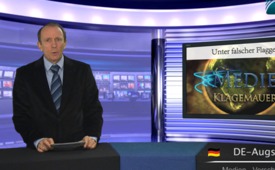 Unter falscher Flagge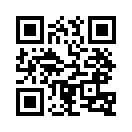 Laut dem palästinensischen Journalisten Said Dudin unterstützen die hiesigen Medien den Informationskrieg gegen das „Regime Assad“ voll und ganz.Laut dem palästinensischen Journalisten Said Dudin unterstützen die hiesigen Medien den Informationskrieg gegen das „Regime Assad“ voll und ganz. Der Palästinenser, der wie kein zweiter über Verbindungen nach Syrien verfügt, hat in Erfahrung gebracht, dass es vereinzelte Terrorgruppen sind, welche die Unruhe in Syrien stiften (siehe S&G Nr. 2/13). Die an Blutrünstigkeit nicht zu übertreffenden, von Saudi Arabien und Katar finanzierten Terroristen erüben oft Massaker an der Zivilbevölkerung, um es nachher gleich medienwirksam der syrischen Armee in die Schuhe zu schieben. Die Sturheit, mit der die gleichgeschalteten Mainstream-Medien agieren, lässt immer mehr die Frage aufkommen, ob letztlich die ganze Desinformationskampagne Teil eines mörderischen Plans zur Zerschlagung Syriens ist?von jb.Quellen:http://nuoviso.tv/allgemein/massaker-unter-falscher-flagge-said-dudin/Das könnte Sie auch interessieren:---Kla.TV – Die anderen Nachrichten ... frei – unabhängig – unzensiert ...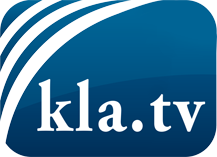 was die Medien nicht verschweigen sollten ...wenig Gehörtes vom Volk, für das Volk ...tägliche News ab 19:45 Uhr auf www.kla.tvDranbleiben lohnt sich!Kostenloses Abonnement mit wöchentlichen News per E-Mail erhalten Sie unter: www.kla.tv/aboSicherheitshinweis:Gegenstimmen werden leider immer weiter zensiert und unterdrückt. Solange wir nicht gemäß den Interessen und Ideologien der Systempresse berichten, müssen wir jederzeit damit rechnen, dass Vorwände gesucht werden, um Kla.TV zu sperren oder zu schaden.Vernetzen Sie sich darum heute noch internetunabhängig!
Klicken Sie hier: www.kla.tv/vernetzungLizenz:    Creative Commons-Lizenz mit Namensnennung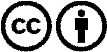 Verbreitung und Wiederaufbereitung ist mit Namensnennung erwünscht! Das Material darf jedoch nicht aus dem Kontext gerissen präsentiert werden. Mit öffentlichen Geldern (GEZ, Serafe, GIS, ...) finanzierte Institutionen ist die Verwendung ohne Rückfrage untersagt. Verstöße können strafrechtlich verfolgt werden.